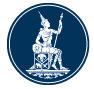 NON-BANK WEBSITE/APPLICATIONDATA SET MANUAL(คู่มือการจัดทำชุดข้อมูล Website/Applicationการให้บริการสินเชื่อของผู้ประกอบธุรกิจ)	Data Set Reporting Guidelineแนวทางการตั้งชื่อ Data Set ตามมาตรฐาน ธปท. รูปแบบ  AFIDNn_YYYYMMDD_NBAPP.zipA		ความถี่ในการส่งชุดข้อมูลFID		Subject AreaNn		รหัสผู้ส่งข้อมูลYYYY		ปีของข้อมูลให้ใช้ปี ค.ศ. 4 หลัก เช่น 2019 เป็นต้นMM		เดือนของข้อมูล มีค่าระหว่าง 01-12DD		วันที่ของข้อมูล มีค่าระหว่าง 01-31NBAPP		ชื่อย่อชุดข้อมูล .zip 		นามสกุลชุดข้อมูลแนวทางการรายงานและส่งข้อมูล 1.	จัดทำชุดข้อมูลลงบน Excel File ตามรูปแบบที่กำหนด โดย Excel Template เผยแพร่บน BOT Website ที่หน้าหลัก เมนู > บริการจาก ธปท. > บริการรับ-ส่งข้อมูล > แบบรายงานและเอกสารชี้แจง ข้อมูลสถาบันการเงิน > ​รายงานข้อมูลสินเชื่อรายย่อย > หัวข้อ “แบบรายงาน” > เลือก “3. ข้อมูลสำหรับผู้ประกอบธุรกิจที่มิใช่สถาบันการเงิน” > คลิกไอคอน เพื่อ download  "แบบรายงานข้อมูล Website/Application การให้บริการสินเชื่อของผู้ประกอบธุรกิจ” หรือ คลิกที่นี่2.	ห้ามแก้ไขชื่อ Sheet หรือรูปแบบและสูตรที่ปรากฏในแบบฟอร์มรายงาน3.	ชื่อไฟล์ โลโก้บริษัท หรือ โลโก้ที่ให้บริการด้านสินเชื่อ : กรอกเฉพาะชื่อไฟล์แนบใน Excel Template (ไม่ต้องใส่ชื่อนามสกุลไฟล์)4.	โลโก้บริษัท หรือ โลโก้ที่ให้บริการด้านสินเชื่อ : ให้แนบไฟล์นามสกุล jpg (ขนาด 500 x 500 pixel)5.	รวมทุกไฟล์เป็นไฟล์เดียว ด้วยนามสกุล zip  (Excel Template + โลโก้บริษัท / โลโก้ App สินเชื่อ) โดย Submit ผ่านช่องทางการรับส่งข้อมูลระบบ DMS Data Acquisition (DA)3. Data Set Detailsแบบรายงานข้อมูล Website/Application การให้บริการสินเชื่อของผู้ประกอบธุรกิจ เพื่อเผยแพร่ในเว็บไซต์ของ ธปท.ความเป็นมา	เนื่องจากมีประชาชนจำนวนมากได้ร้องเรียนและสอบถามมายัง ธปท. เพื่อให้ตรวจสอบข้อเท็จจริงของผู้ให้บริการทางการเงินที่ประชาชนได้รับการติดต่อว่าได้รับอนุญาตจาก ธปท. อย่างถูกต้องหรือไม่ โดยจากการตรวจสอบของ ธปท. พบว่ามิจฉาชีพได้แอบอ้างชื่อของผู้ให้บริการที่ได้รับอนุญาตจาก ธปท. 	ทั้งนี้ ธปท. ได้จัดทำเว็บเพจที่รวบรวม รายชื่อ โลโก้ แอปพลิเคชัน และข้อมูลติดต่อของผู้ให้บริการสินเชื่อที่ได้รับอนุญาตจาก ธปท. เพื่อให้ประชาชนสามารถเข้ามาตรวจสอบและมีข้อมูลติดต่อผู้ให้บริการโดยตรง ดังนั้น ธปท. จึงขอให้ผู้ให้บริการตรวจสอบและปรับปรุงข้อมูลให้ถูกต้องอย่างสม่ำเสมอ เพื่อป้องกันมิจฉาชีพนำข้อมูลของผู้ให้บริการไปแอบอ้าง														สถาบันการเงินที่ต้องรายงาน
	บริษัทที่ประกอบธุรกิจสินเชื่อส่วนบุคคลภายใต้การกำกับที่มิใช่สถาบันการเงินทุกแห่ง	บริษัทที่ประกอบธุรกิจบัตรเครดิตที่มิใช่สถาบันการเงินทุกแห่ง	บริษัทที่ประกอบธุรกิจสินเชื่อรายย่อยเพื่อการประกอบอาชีพภายใต้การกำกับที่มิใช่สถาบันการเงินทุกแห่ง
ลักษณะข้อมูล	จัดส่งครั้งแรก ให้รายงานข้อมูลการให้บริการสินเชื่อทุกประเภท งวดข้อมูลสิ้นสุดวันที่ 31 มีนาคม 2565 หลังจากนั้น ให้ส่งเมื่อมีการเปลี่ยนแปลงความถี่การส่งชุดข้อมูล	เมื่อมีการเปลี่ยนแปลงกำหนดการส่ง	ภายใน 3 วัน นับจากวันที่มีการเปลี่ยนแปลง File Name	AFIDNn_YYYYMMDD_NBAPP.zipSheet Name	แบบรายงาน1 (ข้อมุลทั่วไปของบริษํท)  และ แบบรายงาน2 (ข้อมูล Application/ผลิตภัณฑ์ ที่ให้บริการสินเชื่อ)Data Element (field)คำอธิบายValidation Ruleรหัสผู้ส่งข้อมูล (รหัสสถาบัน)รหัสผู้ส่งข้อมูล - กรณีที่ผู้ส่ง มีรหัสผู้ส่งข้อมูล (FI Code 3หลัก) ที่กำหนดโดย ธปท. ให้รายงานด้วยรหัสที่มี- กรณีอื่น ให้รายงานด้วยรหัสที่ลงทะเบียนเพื่อส่งข้อมูลให้ ธปท. เช่น เลขจดทะเบียนนิติบุคคล 13หลัก ที่จดทะเบียนกับกระทรวงพาณิชย์Data Set Validation: 
ตรวจสอบกับรหัสมาตรฐานที่ธนาคารแห่งประเทศไทยกำหนด https://www.bot.or.th/Thai/Statistics/DataManagementSystem/Standard/StandardCode/Pages/default.aspx1.  ชื่อบริษัทผู้ให้บริการชื่อผู้ประกอบธุรกิจที่มิใช่สถาบันการเงินData Set Validation: 
ต้องไม่เป็นค่าว่าง2.  ชื่อไฟล์แนบ (โลโก้บริษัท ขนาด 500 x 500 pixel)ชื่อของไฟล์แนบ โลโก้บริษัท ที่มีนามสกุล jpg (โดยไม่ต้องใส่นามสกุลไฟล์)Data Set Validation: 
ต้องไม่เป็นค่าว่าง หากไม่มีให้ระบุ n/a3. ที่อยู่บริษัท (สำนักงานใหญ่)สถานที่ตั้งสำนักงานใหญ่ ระบุ เลขที่  ซอย  ถนน  แขวง/ตำบล เขต/อำเภอ จังหวัดData Set Validation: 
ต้องไม่เป็นค่าว่าง4. URL เว็บไซต์บริษัทURL เว็บไซต์ของสำนักงานใหญ่Data Set Validation:
ต้องไม่เป็นค่าว่าง และขึ้นต้นด้วย http หรือ https 
หากไม่มีให้ระบุ n/a5. E-mailE-mail address ของสำนักงานใหญ่Data Set Validation:
ต้องไม่เป็นค่าว่าง หากไม่มีให้ระบุ n/a6. โทรศัพท์เบอร์โทรศัพท์ ของสำนักงานใหญ่Data Set Validation:
ต้องไม่เป็นค่าว่าง หากไม่มีให้ระบุ n/a7. Call centerเบอร์โทรศัพท์ Call centerData Set Validation:
ต้องไม่เป็นค่าว่าง หากไม่มีให้ระบุ n/a8. โทรสารเบอร์โทรสาร ของสำนักงานใหญ่Data Set Validation:
ต้องไม่เป็นค่าว่าง หากไม่มีให้ระบุ n/a9. ประเภทธุรกิจประเภทธุรกิจที่ได้รับอนุญาตภายใต้การกำกับดูแลของ ธปท.Data Set Validation:
ต้องมีค่าเท่ากับ 1 หรือ blank โดยต้องตอบอย่างน้อย 1 ประเภท10. ชื่อไฟล์แนบ (โลโก้แอปเงินกู้ หรือโลโก้เว็บเงินกู้)ชื่อของไฟล์แนบ โลโก้แอปเงินกู้ หรือโลโก้เว็บเงินกู้ ที่มีนามสกุล jpg (โดยไม่ต้องใส่นามสกุลไฟล์)Data Set Validation:
ต้องไม่เป็นค่าว่าง หากไม่มีให้ระบุ n/a11. ชื่อแอปพลิเคชันเงินกู้
ทั้ง mobile application และ web applicationชื่อแอปพลิเคชันเงินกู้ที่ให้บริการ ทั้งชื่อภาษาไทย และภาษาอังกฤษ ของ mobile application และ web applicationData Set Validation:
ต้องไม่เป็นค่าว่าง หากไม่มีให้ระบุ n/a
   -  โดยใส่ข้อมูลทุก Application ที่ท่านให้บริการด้านสินเชื่อ (กรณีมีมากกว่า 1 App ให้รายงานแยก (row) คนละรายการ)12. URL ของเว็บเงินกู้ชื่อผลิตภัณฑ์/ชื่อหน้าเพจ และ URL ของเว็บเงินกู้ ที่ให้บริการสินเชื่อData Set Validation:
ต้องไม่เป็นค่าว่าง และขึ้นต้นด้วย http หรือ https 
หากไม่มีให้ระบุ n/a13. URL ของแอปเงินกู้ (google play)URL ของเว็บเงินกู้ที่ให้บริการ ที่อยู่ใน Google playData Set Validation:
ต้องไม่เป็นค่าว่าง และขึ้นต้นด้วย https://play.google.com/store/apps/details?id=
หากไม่มีให้ระบุ n/a14.URL ของแอปเงินกู้ (apple store)URL ของเว็บเงินกู้ที่ให้บริการ ที่อยู่ใน Apple storeData Set Validation:
ต้องไม่เป็นค่าว่าง และขึ้นต้นด้วย https://apps.apple.com/th/app/
หากไม่มีให้ระบุ n/a15. URL ของ Facebook (Official Account)URL ของ Facebook ที่เป็น Official AccountData Set Validation:
ต้องไม่เป็นค่าว่าง และขึ้นต้นด้วย https://www.facebook.com/
หากไม่มีให้ระบุ n/a16. Line IDLine ID ที่ให้บริการด้านสินเชื่อData Set Validation:
ต้องไม่เป็นค่าว่าง หากไม่มีให้ระบุ n/a17. ผู้ประสานงาน (Contact Person)ชื่อ-นามสกุล และเบอร์โทรศัพท์ ของผู้ให้บริการData Set Validation:
ต้องไม่เป็นค่าว่าง หากไม่มีให้ระบุ n/a